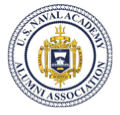          Navy- Air Force Football Watch Party 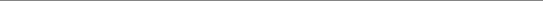 What:		Navy versus Air Force Televised Football Game, CBSSNWhen:	             Saturday, October 7, 2017; Kickoff Time is 2:30 PM Central  Where:	             Coaches Bar and Grill, http://www.coach-s.com 		9089 W. 135th Street, Overland Park, KS 66223		(913) 897-7070 (near the Scheels Soccer Complex)Lunch:		Lunch is on your own off Coach’s menu but recommend arrival at 1:00-1:30 PM 			to get your food/drink order in before kickoff.   http://www.coach-s.com/food.html Attire:		Navy or Air Force Spirit WearWho:		USNA Alumni, USAFA Alumni, USNA Parents, USAFA Parents, Family Members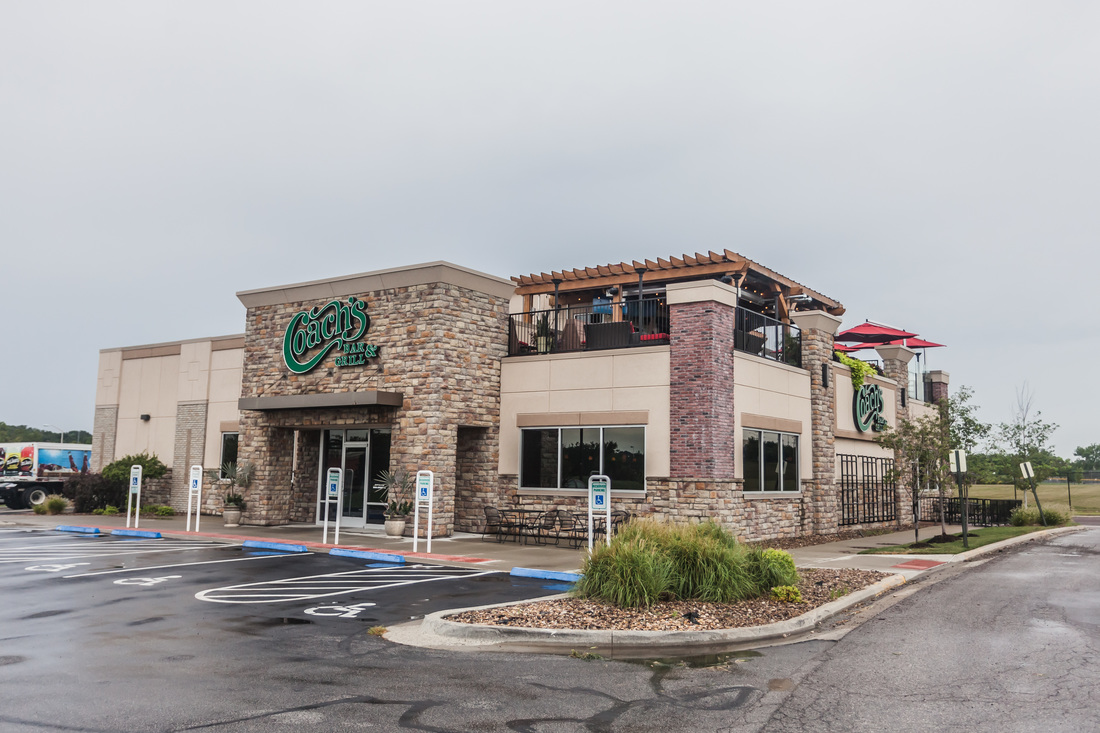 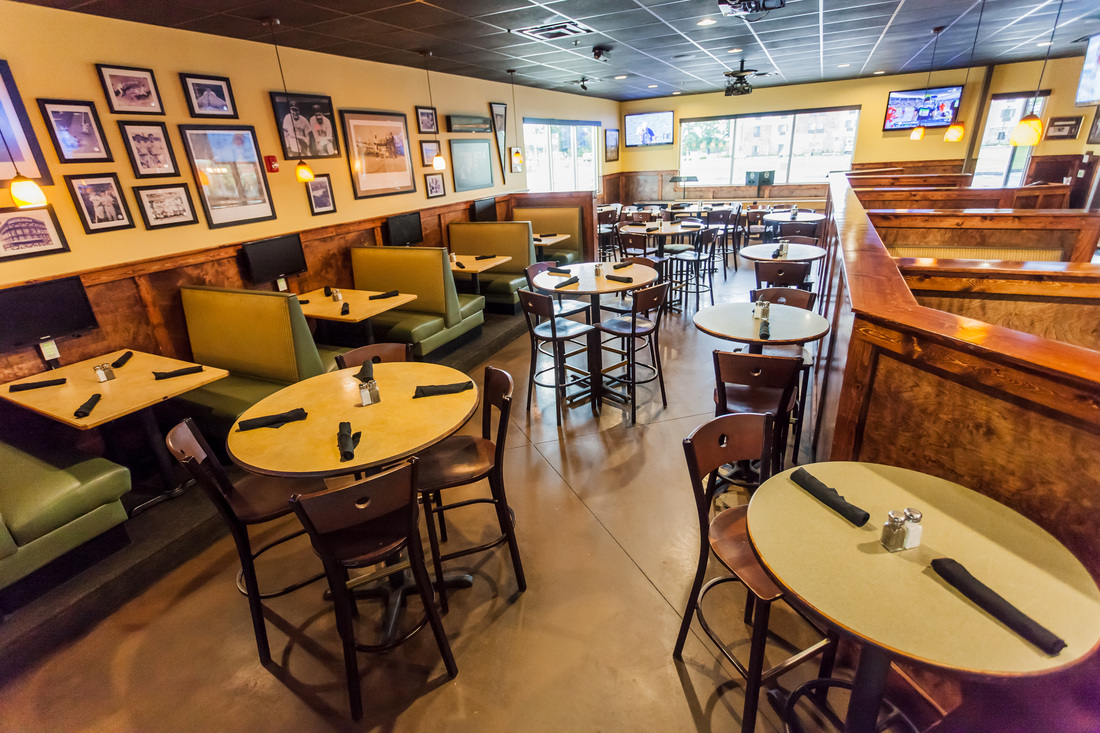 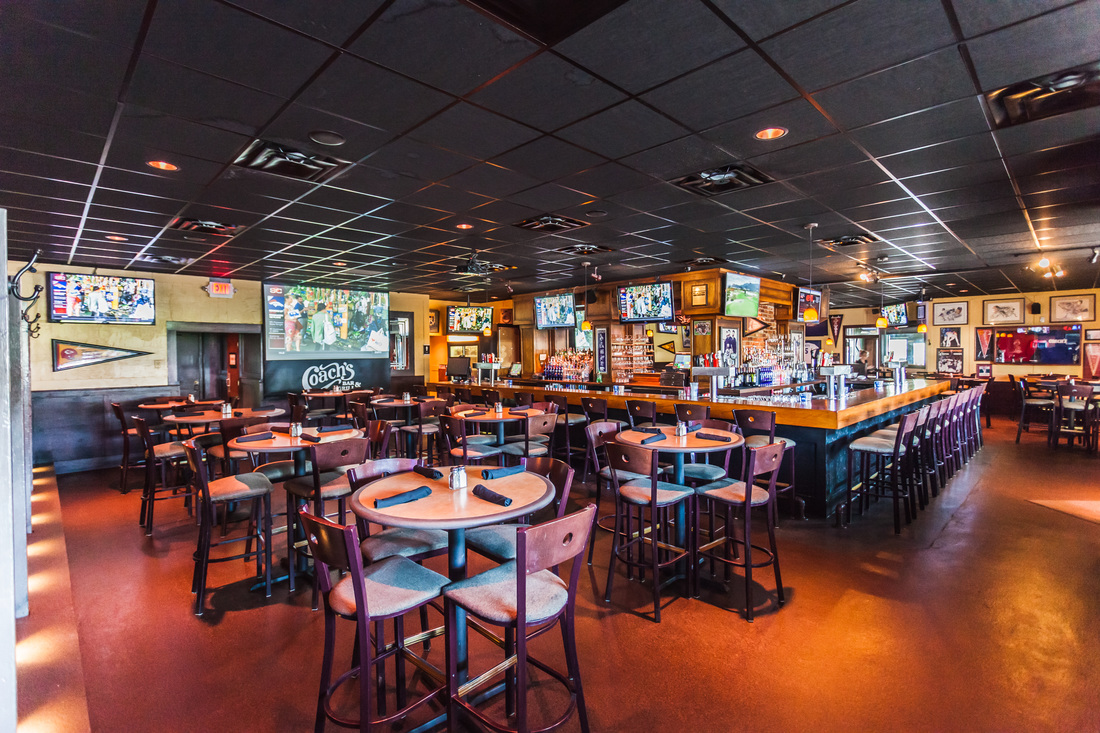 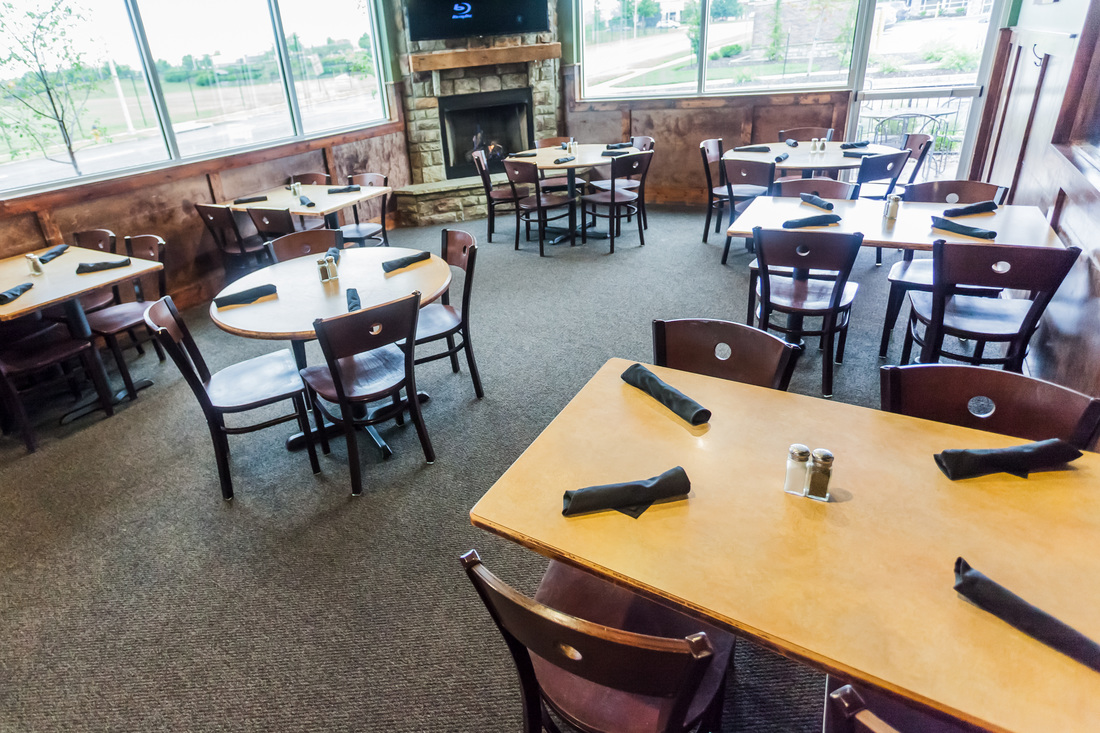 RSVP:   The room reserved (upper right picture) will hold 42. RSVP by October 2 please. Navy: Bob Culler email: bob.culler@1974.usna.comAir Force: Greg Shuey: gshuey@tensortech.com 